                                                                    Memoriál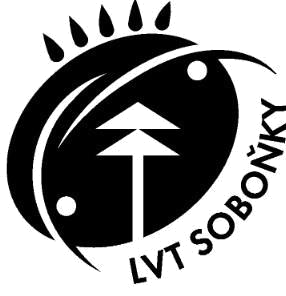                Bortla, Kejře a Novotného              Soboňky 2023Předpis: závodí se dle platných pravidel SG FIG platných od 1.1.2023 včetně doplňků a úprav, Závodního programu ČGF – první vydání platné od 1.1.2018 včetně posledních doplňků a úprav a dle ustanovení tohoto rozpisu https://www.gymfed.cz/prilohy/000/718/ZP_SGZ_2018_AG_v19.pdfSrážky za chyby, provedení a umělecký projev  dle Pravidel FIG. Hodnoty prvků dle pravidel FIG, hodnota prvků nad rámec pravidel FIG 0.1 b. Doplňková tabulka prvků nad rámec pravidel FIG (ZP str. 52) platí pro všechny kategorie.Dvojboj: kladina-prostná Startují:   jednotlivkyně podle vypsaných kategoriíHlavní rozhodčí:           Mirka DudováRozhodčí: Každý zúčastněný oddíl zajistí minimálně 1 vyškolenou rozhodčí (ČGF).  Uzávěrka přihlášek: Kategorie:   I. roč. 2017 a ml.       (viz rozpis) II. roč. 2016–2015      (V. liga)III. roč. 2014–2013      (IV. liga)IV. roč. 2012–2011       (VS4B) V. roč. 2010-2009        (VS4B)VI. roč. 2008 a starší     (VS5B)VII. roč. 2012-2009       (Linie C)VIII. roč. 2008 a st.        (Linie C)Do kategorie C mohou být přihlášena pouze děvčata, které v roce 2023 nestartovala na KP a MČR v liniích A a B. I. kategorie – roč. 2017 a ml. Lavička :  max. D 2,00 b.  + hodnota prvků                                         1. gymnastický skok                                          2. akrobatický prvek                                         3.  rovnovážný prvek na jedné noze s výdrží                                          4.  prvek DT, FIG (různý od SP 1,2,3)Prostná: pás, max. D 2,00 b. + hodnota prvků                                         1.  gymnastický skok                                        2.  akro prvek vpřed/stranou                                        3.  akrobatický prvek vzad                                         4.  prvek DT, FIG (různý od SP 1,2,3)Krátká sestava (platí pro kladinu  a prostná):6 prvků – srážka 0,00 b.,                           3 prvky – srážka 6,00 b.,5 prvků – srážka 2,00 b.,                           2 prvky – srážka 8,00 b.,4 prvky – srážka 4,00 b.,                           0 prvků – srážka 10,00 b.                                                    II. kategorie – roč. 2016–2015Kladina:  dle požadavků V. ligy, ZP str. 50Prostná:  dle požadavků V. ligy, ZP str. 50III. kategorie – roč. 2014-2013Kladina:  dle požadavků IV. ligy, ZP str. 51Prostná:  dle požadavků IV. ligy, ZP str. 51IV. 2012-2011, V. 2010-2009Kladina:  dle VS4B, ZP str. 14Prostná:  dle ZP VS4B, str. 14Hudba možná dle aktuálních technických podmínek, bez srážky za chybějící hudbu. VI. 2008 a st.Kladina:  dle VS5B, ZP str. 15Prostná:  dle ZP VS5B, str. 15Hudba možná dle aktuálních technických podmínek, bez srážky za chybějící hudbu. VII. 2012-2009, VIII. 2008 a st.Kladina:  dle Linie C,  ZP str. 13Prostná:  dle Linie C, ZP str. 13